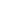 Mon impression générale☹️                               😍☹️                               😍Une raison de mon avisDe quelles scènes est-ce que je me rappelle ?Quels sentiments ai-je ressenti ?Quelques adjectifs pour décrire Billy.Un personnage qui m’a marqué à part Billy. J’explique pourquoi.